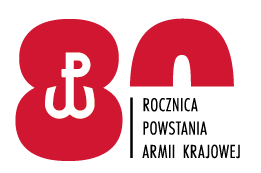 31 Baza Lotnictwa Taktycznego                               Poznań, dnia …….. marca 2022r.ul. Silniki 161– 325 POZNAŃPYTANIE I ODPOWIEDŹ DO TREŚCI SWZ dot. postępowania na: „DOSTAWĘ SAMOCHODOWYCH CZĘŚCI ZAMIENNYCH I FILTRÓW”            Numer sprawy ZP 6/II/22W dniu 28.03.2022r. do Zamawiającego wpłynęło pytanie do treści SWZ o następującej treści:PYTANIE:Czy jest możliwość otrzymania od Państwa wzorów1. Filtr wysokiego ciśnienia AC9516F-1 występuje w urządzeniu hydraulicznym MK3A jako część układu wysokiego ciśnienia. Jego zadaniem jest oczyszczanie płynu hydraulicznego. Zamontowany jest za pompą wysokiego ciśnienia.NSN: 4330004063898P/N: AC9516F-1oraz2. Wkład filtra 205265Wkład filtra paliwowego wykorzystywany w systemach uzbrojenia samolotu F-16.NSN: 2940011924621P/N: 2052653. MODUŁ A HYDROLAB EO-MA-11.Moduł A - prefiltr mechaniczno-węglowy do Demineralizatora HLP 5 UV.Filtr osadowo-węglowy - zmiękczający.ODPOWIEDŹ:Zamawiający nie posiada wzorów filtrów, filtry są zamontowane w urządzeniach, zweryfikować je można w siedzibie zamawiającego w 31 Bazie Lotnictwa Taktycznego w Poznaniu – osobami do kontaktu są p. Krzysztof Adaszyński, tel. 261 548 424, p. Michał Górczyński, tel. 261 547 369.Termin składania i otwarcia ofert pozostaje bez zmian.                                                                                 z up.  DOWÓDCY                                                                                    płk Radosław ŚNIEGÓŁAWyk. Małgorzata Treumann28 marca 2022r.Teczka B5